Міністерство освіти і науки УкраїниХарківський національний університет імені В. Н. Каразіна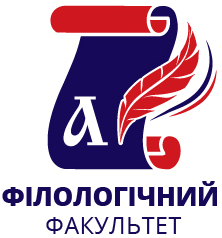 «Ідеї Харківської філологічної школи в парадигмах сучасного гуманітарного знання: традиції і новаторство»ІІ Міжнародна наукова конференціяПрограма20 квітня 2023 рокуХарків ОРГАНІЗАЦІЙНИЙ    КОМІТЕТПЛАН  РОБОТИ  КОНФЕРЕНЦІЇРЕГЛАМЕНТ  КОНФЕРЕНЦІЇДоповідь на пленарному засіданні – до 15 хвилинДоповідь на секційному засіданні – до 10 хвилинВиступ в обговоренні – до 5 хвилинРобочі мови конференції: українська, інші слов’янські, англійськаПЛЕНАРНЕ ЗАСІДАННЯ20 квітня, 14.00 – 16.00ZOOM﻿ 
https://us05web.zoom.us/j/89121899536?pwd=aFY2aVJVc1pINURyVHJ3YmEyY1RGZz09Ідентифікатор конференції: 891 2189 9536Код доступу: djhR65Головують: Чекарева Євгенія Сергіївна, проф., д. філол. наук,Педченко Людмила Вадимівна, доц., канд. філол. наукВступне слово декана філологічного факультету Харківського національного університету імені  В. Н. Каразіна, професора Чекаревої Євгенії СергіївниВітальне слово завідувача кафедри слов’янської філології філологічного факультету Харківського національного університету імені  В. Н. Каразіна, доцента Педченко Людмили ВадимівниДоповідіГраматичні біноми різних типів у доробку фундаторів Харківської філологічної школи й сучасний стан розробки питанняСкоробогатова Олена Олександрівна (Харківський національний педагогічний університет імені Г. С. Сковороди).Потебня та потебніанці у лекціях Р. Якобсона у Масариковому університеті (1935)Звиняцьковський Володимир Янович (Інститут славістики Масарикова університета (Чехія, Брно).Комунікативні тактики самопрезентації адресанта в епістолярному дискурсі Лесі УкраїнкиДьячок Наталя Василівна, Куварова Олена Костянтинівна (Дніпровський національний університет імені Олеся Гончара).Я-автора і наратив щоденникаОляндер Луїза Костянтинівна (Волинський національний університет імені Лесі Українки)Герменевтичний суб’єкт і поетичний текст: специфіка пізнавальних відношеньФілон Микола Іванович (Харківський національний університет імені В. Н. Каразіна).Про можливі причини більш пізньої появи редукціїПопов Сергій Леонідович (Університет імені Сунь Ятсена, Гуанчжоу, Китай).СЕКЦІЙНІ ЗАСІДАННЯ20 квітня, 16.15 – 18.30Секція 1Традиційне та нове у теорії й практиці філологічних досліджень 16.15 – 18.30ZOOM﻿ 
https://us04web.zoom.us/j/72694026026?pwd=MU0zRHFTeFhob3lsSVBka2ltWHkrZz09

Ідентифікатор конференції: 726 9402 6026
Код доступу: i73wps Головують: Фільчук Тетяна Федорівна, доц., канд. філол. наук,Дюкар Катерина Валеріївна, доц., канд. філол. наукФразеологізми з числовим компонентом сто в українській та китайській мовахДаниленко Юлія Анатоліївна (Північно-Західний університет (КНР) / Northwest University)Структурно-семантична специфіка неосубстантивів періоду повномасштабного вторгнення Росії в Україну".Дюкар Катерина Валеріївна (Харківський національний університет імені В. Н. Каразіна)Вивчення української мови у Цзиліньському університеті міжнародних досліджень (JISU, Китай). Шлях становлення україністикиСамчук Ірина Миколаївна (Цзиліньський університет міжнародних досліджень)Метафора як чинник дискурсивного творення (на прикладі лексеми смачний)Кардашова Олена Володимирівна, Фільчук Тетяна Федорівна (Харківський національний університет імені В. Н. Каразіна)Рідковживані чоловічі імена мешканців Львівщини у 2018 – 2022 рр.М’ягкота Ірина Володимирівна (Львівський державний університет фізичної культури імені Івана Боберського)Методологічні засади процедури семантико-контекстуальної експертизи як окремого різновиду лінгвістичної експертизиПроскурін Іван Андрійович (Харківський національний педагогічний університет імені Г. С. Сковороди)Деякі зауваги до опису семантики слів в історичній лексикографії (на матеріалі «Словника української мови XVI – першої половини XVII ст.)Редько Євген Олександрович (Харківський національний університет імені В. Н. Каразіна)Секція 2Актуальні проблеми лінгвокультурології та когнітивної лінгвістики 16.15 – 18.30ZOOM﻿ 
https://us05web.zoom.us/j/89121899536?pwd=aFY2aVJVc1pINURyVHJ3YmEyY1RGZz09Ідентифікатор конференції: 891 2189 9536Код доступу: djhR65Головують: Чернцова Олена Вадимівна, доц., докт. філол. наук,Педченко Людмила Вадимівна, доц., канд. філол. наукКонтрастивний аналіз лінгвокультурних конотацій зоонімічних образів в англійських, українських і російських пареміяхЗоренко Ірина Станіславівна, Каневська Ольга Борисівна (Криворізький державний педагогічний університет)Концептуальна семантика прикметника лінивий та стереотипний образ лінивої людини (за даними Національного корпусу російської мови)Ван Лілі (Харківський національний університет імені В. Н. Каразіна)Концепт «мудрість» у російській чарівній казціХо Сяоянь (Харківський національний університет імені В. Н. Каразіна)Когнітивно-дискурсивна методологія дослідження полісеміїЧернцова Олена Вадимівна (Харківський національний університет імені В. Н. Каразіна)Presidential inaugural speech: traditional and communicative approaches to its studyКрапива Юлія Василівна (Харківський національний університет імені В. Н. Каразіна)Когнітивна семантика та полісемія дієслівного предикату верить (на матеріалі контекстів релігійного та буденного дискурсів)Повєткіна Олександра Вікторівна (Харківський національний університет імені В. Н. Каразіна)Реконструкція образного складника та структури концепту дурень за даними праслов’янського лексичного фондуМаслій Олена Василівна (Харківський національний університет імені В. Н. Каразіна)Асоціативно-вербальна модель концепту «Ворог» у російській мовній свідомості Педченко Людмила Вадимівна (Харківський національний університет імені В. Н. Каразіна)Секція 3Художній текст в інтерпретативних парадигмах сучасної філології16.15 – 18.30ZOOM﻿ 
https://us04web.zoom.us/j/7830779689?pwd=QktMaG9sbGxWcjcvQW0xM2lWaDFzUT09Meeting ID: 783 077 9689Passcode: VQhPY3Головують: Калашник Юлія Іванівна, доц., канд. філол. наук,Губарева Галина Анатоліївна, доц., канд. філол. наукСтруктурна організація та особливості вживання багатокомпонентних складнопідрядних речень у романі «На полі смиренному» Валерія ШевчукаБабій Ірина Михайлівна, Свистун Ніна Олександрівна (Тернопільський національний педагогічний університет імені Володимира Гнатюка)Рослинна й зооморфна образність як засіб художнього втілення опозиції природного/штучного в романі Г. де Мопассана «Наше серце»Ващенко Юлія Анатоліївна, Мурадова Ірина Робертівна (Харківський національний університет імені В. Н. Каразіна)Особливості семантичної репрезентації релігійних образів у сучасній українській поезії періоду повномасштабного вторгненняЛітвінова Інна Миколаївна (Харківський національний університет імені В. Н. Каразіна)Роль символу в прозі реалізму і модернізмуГажева Інна Дмитрівна (Наукова бібліотека Львівського національного університету імені Івана Франка).Цивільна і військова людина в умовах збройного протистояння під час «гібридної» війни в УкраїніВолосянко Іванна Василівна (ЗВО «Університет Короля Данила» м. Івано-Франківськ)Методологія сучасних досліджень поетичної морфології ідіостилюЗолотько Антоніна Андріївна (Харківський національний педагогічний університет імені Г. С. Сковороди)Афоризми Григорія Сковороди: стилістико-синтаксичний аспектКалашник Юлія Іванівна (Харківський національний університет імені В. Н. Каразіна) Світ автора крізь призму прецедентності («Лексикон інтимних міст» Юрія Андруховича)Губарева Галина Анатоліївна, Козлов Кирило Юрійович (Харківський національний університет імені В. Н. Каразіна)Секція 4Теоретичні та практичні аспекти дослідження художньої літератури16.15 – 18.30ZOOM﻿ 
https://us04web.zoom.us/j/78766989254?pwd=vkLoHOYsiDfZe5ComhRxIBluKsMYkP.1Ідентифікатор конференції: 787 6698 9254Код доступу: Ac03aAГоловують: Шеховцова Тетяна Анатоліївна, проф., д. філол. наук,Бабай Павло Миколайович, доц., канд. філол. наукОсобливості рамкового тексту роману Стендаля «Червоне та чорне»Рубан Алла Анатоліївна, Маторін Борис Іванович (ДВНЗ «Донбаський державний педагогічний університет»)Незакінчений вірш Анни Ахматової «Из завещания Васильки»: претекст і контекст»Пахарєва Тетяна Анатоліївна (Український державний університет імені Михайла Драгоманова)Задум та його реалізація: «Дама з собачкою» О. ГоровацькогоШеховцова Тетяна Анатоліївна (Харківський національний університет імені В. Н. Каразіна)Інноваційні й традиційні форми популяризації літературної спадщини Бруно ШульцаМаторіна Наталя Михайлівна (Волинський національний університет імені Лесі Українки)Фіксація в пам’яті дитини першого досвіду пізнання світу (на літературному матеріалі)Радчук Ольга Вячеславівна (Харківський національний педагогічний університет імені Г. С. Сковороди)Про паралелі та збіги в романах О. де Бальзака «Беатриса» і Л. Толстого «Анна Кареніна»: пастки та спокуси компаративістикиШестакова Елеонора Георгіївна«…здається збудованим не з каменю»:  «Без ґрунту» В. Петрова (Домонтовича) як архітектурний роман-екфразисБорбунюк Валентина Олексіївна (Харківська державна академія дизайну і мистецтв)Актуальні проблеми сучасної утопіологіїЖаданов Юрій Анатолійович (Харківський національний університет імені В. Н. Каразіна)Проблема історіоризації минулого у сучасних літературних проєктахБабай Павло Миколайович (Харківський національний університет імені В. Н. Каразіна)Пантелеймонов Антон Віталійовичпроректор з науково-педагогічної роботи Харківського національного університету імені В. Н. Каразіна, доцент, кандидат хімічних наук (голова)Чекарева Євгенія Сергіївнадекан філологічного факультету Харківського національного університету імені В. Н. Каразіна, професор, доктор філол. наук (заступник голови)Педченко Людмила Вадимівназавідувач кафедри слов’янської філології Харківського національного університету імені В. Н. Каразіна, доцент, кандидат філол. наук Чернцова Олена Вадимівнадоцент кафедри слов’янської філології, доктор філол. наукШеховцова Тетяна Анатоліївнапрофесор кафедри слов’янської філології, доктор філол. наук20 квітня, четвер14.00 – 16.00Пленарне засідання16.15 – 18.30Секційні засідання